1895-1941 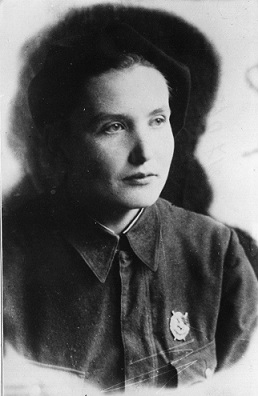 Малюгина Татьяна Андреевна